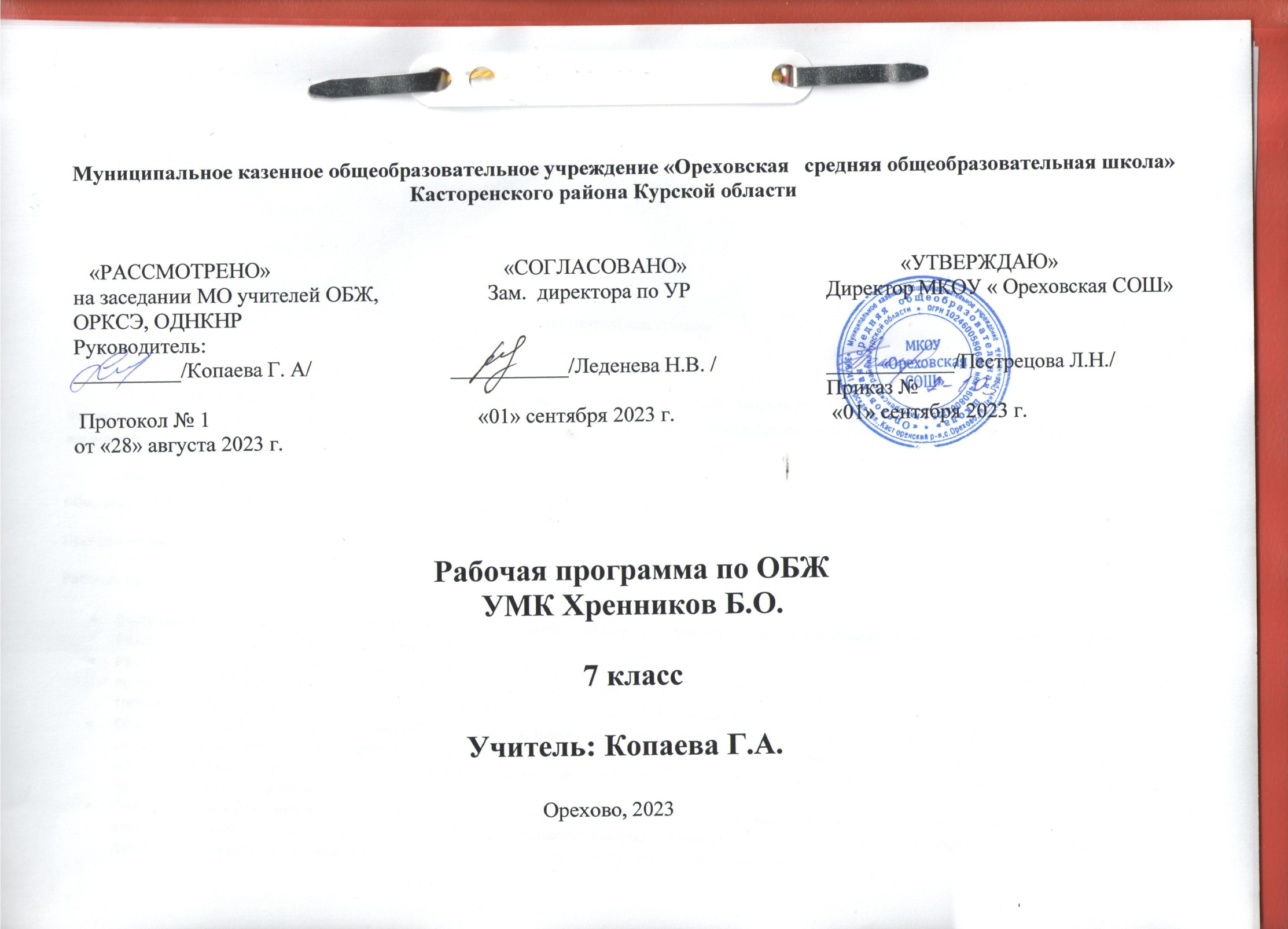 Рабочие программы по ОБЖ 7 классПояснительная запискаРабочая программа, составленная на основе авторской программы Хренников Б.О.  Смирнов А.Т.,  Маслов М.В. Программа по курсу «Основы безопасности жизнедеятельности» для 5-9 классов общеобразовательных учреждений. // Программы общеобразовательных учреждений Основы безопасности жизнедеятельности 1-11 класс. / Под ред. А.Т. Смирнова. – М.: Просвещение, 2009.Учебник: Основы безопасности жизнедеятельности. 7 класс: учеб. для учащихся общеобразовательных учреждений. Авт.  Б.О. Хренников.Программа рассчитана на 1 час в неделю, 34 часа в годРабочая программа имеет цель:Воспитание  ответственного отношения к окружающей природной среде, к личному здоровью как индивидуальной и общественной ценности, к безопасности личности, общества и государстваРазвитие личных духовных и физических качеств, обеспечивающих адекватное поведение в различных опасных и чрезвычайных ситуациях природного, техногенного и социального характера: развитие потребности соблюдать нормы здорового образа жизни: подготовку к выполнению требований, предъявляемых к гражданину РФ в области безопасности жизнедеятельностиОсвоение знаний: об опасных и чрезвычайных ситуациях, о влиянии их последствий на безопасность личности и государства; о государственной системе обеспечения защиты населения от ЧС; об организации подготовки населения к действиям в условиях опасных и чрезвычайных ситуаций; о здоровом образе жизни; об оказании первой медицинской помощи при неотложных состояниях; о правах и обязанностях граждан в области безопасности жизнедеятельностиОвладение умениями предвидеть возникновение опасных и чрезвычайных ситуаций по характерным признакам их появления, а также из анализа специальной информации, получаемой из различных источников; принимать обоснованные решения и разрабатывать план своих действий в конкретной опасной ситуации с учетом реальной обстановки и своих возможностей.В результате обучения в 7 классе учащиеся должны   знать/понимать:-потенциальные опасности природного, техногенного и социального характера, наиболее часто возникающие в повседневной жизни, их возможные последствия и правила личной безопасности;-основные виды активного отдыха в природных условиях и правила личной безопасности при активном отдыхе в природных условиях;-законодательную и нормативно-правовую базу Российской Федерации по обеспечению безопасности личности, общества и государства от внешних и внутренних угроз и по организации борьбы с терроризмом;-наиболее часто возникающие чрезвычайные ситуации природного, техногенного и социального характера, их последствия и классификацию;-основные виды террористических актов, их цели и способы осуществления;-правила поведения при угрозе террористического акта;-государственную политику противодействия наркотикам;-        основные меры по профилактике наркомании.          Учащийся  должен уметь:-предвидеть возникновение наиболее часто встречающихся опасных ситуаций по их характерным признакам;-принимать решения и грамотно действовать, обеспечивая личную безопасность при возникновении чрезвычайных ситуаций;-действовать при угрозе возникновения террористического акта, соблюдая правила личной безопасности;-пользоваться средствами индивидуальной и коллективной защиты;-оказывать первую медицинскую помощь при неотложных состояниях.Кроме того, учащиеся должны уметь применять полученные знания и умения в практической деятельности и повседневной жизни для:-обеспечения личной безопасности в различных опасных и чрезвычайных ситуациях природного, техногенного и социального характера;-активного отдыха в природных условиях;-оказания первой медицинской помощи пострадавшим;-соблюдения норм здорового образа жизни.Особенности организации учебного процесса по ОБЖОсновными принципами обучения ОБЖ являются: сознательность, активность и самостоятельность; системность, последовательность и комплексность; обучение на высоком уровне трудности; прочность формирования знаний, умений и навыков; групповой и индивидуальные принципы обучения.Принципы реализуются с помощью различных методов и средств (ТСО, наглядность), приемов позволяющих представлять взаимосвязь изучаемых явлений с реальной действительностью.Основные методы обучения- наблюдения, повседневный опыт, интуитивное предсказание,активные методы обучения стимулирующие познавательную деятельность учащихся, интеракивноеобучение- обучение основанное на общении, компьютерные методы обучения (адаптивные методы, метод проблем и открытий, метод научных исследований и т.д.)Структура   курса «Основы безопасности жизнедеятельности»При модульном  построении содержания основного общего образования включает в себя:.Модуль 1 (M-1). Основы безопасности личности, общества и государства обеспечиваетформирование у обучаемых комплексной безопасности жизнедеятельности в повседневной жизни и в различных опасных и чрезвычайных ситуациях.Модуль включает в себя три раздела.Раздел 1-2 (P-1-2). Основы комплексной безопасности.Защита населения Российской Федерации от чрезвычайных ситуаций.Раздел 3 (Р-3). Основы противодействия терроризму и экстремизму в Российской Федерации.  Решает задачи духовно-нравственного воспитания обучающихся.Модуль 2 (М-2). Основы медицинских знаний и здорового образа жизни решает задачи  формирования у учащихся индивидуальной системы здорового образа жизни, сохранения и укрепления здоровья, а также умений оказывать первую медицинскую помощь. Модуль включает в себя два раздела.Раздел 4  (Р-4). Основы здорового образа жизни.Понятийная база и содержание курса «Основы безопасности жизнедеятельности» основаны на положениях федеральных законов Российской Федерации и других нормативно-правовых актов, в том числе:Стратегии национальной безопасности Российской Федерации до 2020 года (утверждена Указом Президента Российской Федерации от 12 мая 2009 года № 537);Стратегии государственной антинаркотической политики Российской Федерации до 2020 года (утверждена Указом Президента Российской Федерации от 9 июня 2010 года № 690), а также на Требованиях к результатам освоения основной образовательной программы основного общего образования, представленной в федеральном государственном образовательном стандарте общего образования второго поколения.Место курса в учебном планеКурс «Основы безопасности жизнедеятельности» изучается с 5 по 11 классы, из расчёта 1 ч в неделю для каждой параллели.Решением органов, осуществляющих управление в сфере образования, курс «Основы безопасности жизнедеятельности» может изучаться как обязательный предмет с 5 по 11 классы, что предусмотрено в рабочей программе и учебниках под редакцией А. Т, Смирнова.Личностные, метапредметные, предметные, планируемые результаты освоения курса«Основы безопасности жизнедеятельности»Личностные результаты:усвоение правил индивидуального и коллективного безопасного поведения в чрезвычайных ситуациях, угрожающих жизни и здоровью людей, правил поведения на транспорте и на дорогах;формирование понимания ценности здорового и безопасного образа жизни; усвоение гуманистических, демократических и традиционных ценностей многонационального российского общества; воспитание чувства ответственности и долга перед Родиной;формирование ответственного отношения к учению, готовности и способности, обучающихся к саморазвитию и самообразованию на основе мотивации к обучению и познанию, осознанному выбору и построению дальнейшей индивидуальной траектории образования на базе ориентировки в мире профессий и профессиональных интересов;формирование целостного мировоззрения, соответствующего современному уровню развития науки и общественной практике, учитывающего социальное, культурное, языковое, духовное многообразие современного мира;формирование готовности и способности вести диалог с другими людьми и достигать в нём взаимопонимания;освоение социальных норм, правил поведения, ролей и форм социальной жизни в группах и сообществах, включая взрослые и социальные сообщества;развитие правового мышления и компетентности в решении моральных проблем на основе личностного выбора, формирование нравственных чувств и нравственного поведения, осознанного и ответственного отношения к собственным поступкам;формирование коммуникативной компетентности в общении и сотрудничестве со сверстниками, старшими и младшими в процессе образовательной, общественно полезной, учебно-исследовательской, творческой и других видов деятельности;формирование основ экологической культуры на основе признания ценности жизни во всех её проявлениях и необходимости ответственного, бережного отношения к окружающей среде;осознание значения семьи в жизни человека и общества, принятие ценности семейной жизни, уважительное и заботливое отношение к членам своей семьи;формирование антиэкстремистского мышления и антитеррористического поведения, потребностей соблюдать нормы здорового образа жизни, осознанно выполнять правила безопасности жизнедеятельности.Метапредметные результаты:умение самостоятельно определять цели своего обучения, ставить и формулировать для себя новые задачи в учёбе и познавательной деятельности, развивать мотивы и интересы своей познавательной деятельности;умение самостоятельно планировать пути достижения целей защищённости, в том числе альтернативные осознанно выбирать наиболее эффективные способы решения учебных и познавательных задач;умение соотносить свои действия с планируемыми результатами курса, осуществлять контроль своей деятельности в процессе достижения результата, определять способы действий в опасных и чрезвычайных ситуациях в рамках  предложенных условий и требований, корректировать свои действия в соответствии с изменяющейся ситуацией;умение оценивать правильность выполнения учебной задачи в области безопасности жизнедеятельности, собственные возможности её решения;владение основами самоконтроля, самооценки, принятия решений и осуществления осознанного выбора в учебной и познавательной деятельности;умение определять понятия, создавать обобщения, устанавливать аналоги, классифицировать, самостоятельно выбирать основания и критерии (например, для классификации опасных и чрезвычайных ситуаций, видов террористической и  экстремистской деятельности), устанавливать причинно-следственные связи, строить логическое рассуждение, умозаключение (индуктивное, дедуктивное и по аналогии) и делать выводы;умение создавать, применять и преобразовывать знаки и символы, модели и схемы для решения учебных и познавательных задач:умение организовывать учебное сотрудничество и совместную деятельность с учителем и сверстниками; работать индивидуально и в группе: находить общее решение и разрешать конфликты на основе согласования позиций и учёта интересов; формулировать, аргументировать и отстаивать своё мнение;формирование и развитие компетентности в области использования информационно-коммуникационных технологий;освоение приёмов действий в опасных и чрезвычайных ситуациях природного, техногенного и социального характера, в том числе оказание первой помощи пострадавшим;формирование умений взаимодействовать с окружающими, выполнять различные социальные роли во время и при ликвидации последствий чрезвычайных ситуаций.Предметные результаты:формирование современной культуры безопасности жизнедеятельности на основе понимания необходимости защиты личности, общества и государства посредством осознания значимости безопасного поведения в условиях чрезвычайных ситуаций природного, техногенного и социального характера;формирование убеждения в необходимости безопасного и здорового образа жизни;понимание личной и общественной значимости современной культуры безопасности жизнедеятельности;понимание роли государства и действующего законодательства в обеспечении национальной безопасности и защиты населения от опасных и чрезвычайных ситуаций природного, техногенного и социального характера, в том числе от экстремизма и терроризма;формирование установки на здоровый образ жизни, исключающий употребление алкоголя, наркотиков, курение и нанесение иного вреда здоровью;понимание необходимости  сохранения природы и окружающей среды для полноценной жизни человека;знание основных опасных и чрезвычайных ситуаций природного, техногенного и социального характера, включая экстремизм и терроризм, и их последствия для личности, общества и государства;знание и умение применять правила безопасного поведения в условиях опасных и чрезвычайных ситуаций;умение оказать первую помощь пострадавшим;умение предвидеть возникновение опасных ситуаций по характерным признакам их проявления, а также на основе информации, получаемой из различных источников;умение принимать обоснованные решения в конкретной опасной ситуации для минимизации последствий с учётом реально складывающейся обстановки и индивидуальных возможностей.		Планируемые результаты:Умение самостоятельно и мотивированно организовывать свою познавательную деятельность (от постановки цели до получения и оценки результата)Использование элементов причинно-следственного и структурно-функционального анализа Поиск нужной информации по заданной теме в источниках различного типаОсвоение знаний о безопасном поведении человека в опасных и чрезвычайных ситуациях природного, техногенного и социального характера; о здоровье и здоровом образе жизни; о государственной системе защиты населения от опасных и чрезвычайных ситуаций.Воспитание ответственного отношения к окружающей природной среде; к личному здоровью, как индивидуальной, так и общественной ценности; к безопасности личности, общества и государстваОвладение умениями: предвидеть возникновение опасных и чрезвычайных ситуаций по характерным признакам их появления, а также из анализа специальной информации, получаемой из различных источников; принимать обоснованные решения и план своих действий в конкретной опасной ситуации, с учетом реальной обстановки и своих возможностей.
УМК  Б.О.Хренниковраздел№ урокатема урокак-во часовосновные виды учебной деятельностидата пландата фактОсновы комплексной безопасности. Защита населения РФ от чрезвычайных ситуаций1.1Различные природные явления1Атмосфера, гидросфера, биосфера. Различные природные явления1.2Общая характеристика природных явлений1Опасное геологическое явление, опасное метеорологическое явление, циклон, антициклон, природные пожары, эпидемия,  инфекционные болезни, метеориты, кометы, астероиды1.3Опасные и чрезвычайные ситуации природного характера1Опасная ситуация, стихийное бедствие, чрезвычайная ситуация природного характера2.1Землетрясение. Причины возникновения и возможные последствия1Землетрясение. Эпицентр землетрясения. Шкала Меркалли.2.2Защита населения от последствий землетрясений1Прогноз землетрясений, оповещение населения, организация аварийно-спасательных работ2.3Правила безопасного поведения населения при землетрясении1Как подготовиться к землетрясению, как вести себя во время землетрясения, после землетрясения2.4Расположение вулканов на земле, извержения вулканов1Вулкан, активные окраины, извержение вулкана2.5Последствия извержения вулканов. Защита населения1Жидкие вулканические продукты, газообразные вулканические продукты, защита населения2.6Оползни и обвалы, их последствия. Защита населения1Образование оползней, контроль над оползнями и их прогноз. Обвалы, их причины и последствия. Защита населения3.1Ураганы и бури, причины их возникновения, возможные последствия1Погода, ураганы, бури, циклоны, причины их возникновения и их последствия3.2Защита населения от последствий ураганов и бурь1Снежные бури, правила поведения во время ураганов и бурь, защита населения3.3Смерчи.1Смерчи. Рекомендации по действиям при угрозе и во время смерча4.1Наводнения. Виды наводнений и их причины1Виды наводнений. Половодье, паводок, затор, зажор, причины возникновения4.2Защита населения от последствий наводнений1Долговременные способы защиты населения от последствий наводнений4.3Рекомендации населению по действиям при угрозе и во время наводнения1Как подготовиться к наводнению, как действовать во время наводнения, как действовать после наводнения4.4Сели и их характеристика1Селевой поток, формирование селей, воздействие селевых потоков на различные сооружения4.5Защита населения от последствий селевых потоков1Способы защиты населения от последствий селей, задержание селевых выносов4.6Цунами и их характеристика1Цунами, их характеристика4.7Защита населения от цунами1Как подготовиться к цунами, что делать во время цунами, что делать после цунами4.8Снежные лавины1Лавина, защита населения от последствий лавин5.1Лесные и торфяные пожары и их характеристика1Лесной пожар, пожароопасный сезон, низовой пожар, верховой пожар, подземный  пожар, загорание5.2Профилактика лесных и торфяных пожаров, защита населения1Правила разведения костров, система охраны леса, способы тушения пожаров5.3Инфекционная заболеваемость людей и защита населения1Инфекционные болезни, пути распространения инфекций, эпидемия, противоэпидемические мероприятия5.4Эпизоотии и эпифитотии1Инфекционные болезни животных, противоэпизоотические и противоэпифитотические  мероприятияОсновы противодействия терроризму и экстремизму в  РФ6.1Терроризм и опасность вовлечения подростка в террористическую и экстремистскую деятельность1Терроризм, , политический терроризм, криминальный терроризм, националистический терроризм, технологический терроризм6.2Роль нравственных позиций и личных качеств подростка в формировании антитеррористического поведения1Нравственная позиция в формировании антитеррористического поведения, профилактика террористической деятельности, как формируется антитеррористическое поведениеОсновы здорового образа жизни7.1Психологическая уравновешенность1Воспитание психологической уравновешенности, уверенность, самосовершенствование7.2Стресс и его влияние на человека1Стрессовый фактор, общий адаптационный синдром7.3Анатомо-физиологические особенности человека в подростковом возрасте1Подростковый возраст, развитие организма, правила личной гигиеныОсновы медицинских знаний и оказание первой помощи8.1Общие правила оказания первой помощи1Первая помощь, общий порядок действий оказывающего первую помощь8.2Оказание первой помощи при наружном кровотечении1Первая помощь при незначительных ранах, первая помощь при сильном кровотечении8.3Оказание первой помощи при ушибах и переломах1Общие правила оказания первой помощи при ушибах, общие правила оказания первой помощи при переломах конечностей, при травме плечевого сустава, при травме голеностопного сустава8.4Общие правила транспортировки пострадавшего1Факторы, которые необходимо учитывать при транспортировке пострадавшего8.5-8.6Итоговое повторение2